[CLUB NAME] Constitution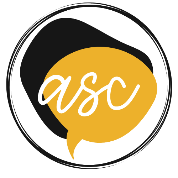 Fill in the fields in a normal font. Fill in fields as requiredin accordance with club information. Amendments must be included in the “Additional Committee Regulations” field.  Acknowledgment of Ambrose Student Council’s and Ambrose University’s Policies and Guidelines:By signing below, the Authoring Member of [CLUB NAME] _______________, on behalf of the entire club, officially acknowledges and accepts that the club is aware of the Ambrose Student Council’s policies and standards as well as Ambrose University’s policies and standards. The signed below also acknowledges and accepts that failure to comply with these policies and standards will result in the termination of the club at the discretion of the Ambrose Student Council.  Club President Signature____________________Date____________________Faculty or Staff Sponsor Signature____________________Date____________________ASC President____________________Date____________________ASC Director of Operations Signature____________________Date____________________ASC VP of Internal Relations____________________Date____________________Club Name:Authoring Club Member:Authoring Club Member:Last Date of Renewal:Current Club StatusCurrent Club Renewal Term:Current Club Renewal Term:Current Director of Operations:Club Leader:Club Leader:Faculty/Staff Advisor:Faculty/Staff Advisor:Meeting Frequency:Meeting Frequency:Location (if applicable):Location (if applicable):Club Mission:Club Mission:Club Mission:Club Mission:Club Membership Requirement:Club Membership Requirement:Club Membership Requirement:Club Membership Requirement:Amendment Process:Amendment Process:Amendment Process:Amendment Process:Offices and PositionsTitle: [PRESIDENT]Duties and Responsibilities:Title: [FINANCIAL OFFICER]Duties and ResponsibilitiesTitle: [POSITION 1 or MEMBER]Duties and Responsibilities Title: [POSITION 2 or MEMBER]Duties and Responsibilities Title: [POSITION 3 or MEMBER]Duties and Responsibilities 